KOMUNIKAT PRASOWY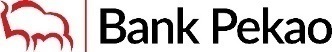 19.05.2023Pakiet udogodnień dla mikroprzedsiębiorców w Banku Pekao S.A.Możliwość założenia działalności gospodarczej całkowicie online za pomocą bankowości internetowej Pekao24 lub aplikacji mobilnej PeoPay oraz dostęp do platformy „Księgowość z Żubrem” – to jedynie wybrane udogodnienia, z jakich mogą korzystać mikroprzedsiębiorcy w Banku Pekao S.A.Z raportu „Bizneswoman Roku: Przedsiębiorczość Polek a stres i obawy” wynika, że aż cztery na dziesięć kobiet chciałoby prowadzić własną działalność gospodarczą. Jednak prawie 33 proc. uczestniczek badania, które odbyło się na koniec 2022 roku, wskazało nadmiar spraw organizacyjnych oraz kwestie związane z  biurokracją jako jedne z czynników powstrzymujących je przed założeniem własnej firmy. Ponadto prawie co trzecia z respondentek wskazała brak znajomości narzędzi niezbędnych w prowadzeniu firmy za przyczynę niepodjęcia decyzji o prowadzeniu własnej działalności.Bank Pekao, zauważając podobne obawy , nie tylko kobiet,  postanowił zaproponować rozwiązania, które ułatwią im działania organizacyjne i biurokratyczne.Oprócz oferty obejmującej finansowanie działalności bieżącej, inwestycyjnej, konsolidację kredytów i pożyczek, skup faktur w ramach usługi faktoringowej, leasing, karty kredytowe, debetowe, terminal płatniczy z bezpłatną przez 2 lata dzierżawą czy rok bezpłatnego konta firmowego z premiami do 2000 zł, klienci firmowi Banku Pekao mogą korzystać z platformy księgowej „Księgowość z Żubrem”, pakietów medycznych, Galerii Rabatów dla Firm czy profesjonalnej pomocy informatycznej.- Kompleksowe podejście do potrzeb przedsiębiorców jest dla nas priorytetem. Poprzez naszą ofertę chcemy maksymalnie ułatwić klientom firmowym założenie i prowadzenie działalności. Cieszy mnie fakt, że już od kwietnia 2023 roku możliwe stało się połączenie bankowości internetowej z platformą księgową. Zarówno nowi klienci, jak i dotychczasowi mogą zarządzać swoimi sprawami finansowymi i księgowymi w jednym miejscu bezpłatnie w przypadku samodzielnego fakturowania lub w atrakcyjnej cenie przy pomocy dodatkowych narzędzi lub profesjonalnego księgowego – mówi  Radosław Twarużek, dyrektor Departamentu Klienta Biznesowego w Banku Pekao S.A. Założenie firmy onlinePierwszym udogodnieniem dla osób planujących otworzyć jednoosobową działalność gospodarczą jest możliwość bezpłatnego założenia własnej firmy wraz z kontem całkowicie online. Wystarczy wypełnić jeden wniosek w bankowości internetowej Pekao24 lub aplikacji mobilnej PeoPay. Na podstawie tego wniosku nastąpi wpis do CEIDG, nadanie numeru NIP i REGON oraz wysłanie zgłoszenia do ZUS-u. Wniosek można wypełnić w około 10-15 min. Platforma „Księgowość z Żubrem”W obecnych czasach przedsiębiorcy, szukają sposobów na ograniczenie zbędnych kosztów. Jedną z opcji jest rezygnacja z prowadzenia księgowości firmy przez dotychczasowe biuro rachunkowe na rzecz samodzielnego księgowania lub zmiana dotychczasowej księgowej na   online. Klienci firmowi Banku Pekao S.A., prowadzący jednoosobową działalność gospodarczą mogą skorzystać z takiego rozwiązania ponieważ mają do dyspozycji platformę księgową „Księgowość z Żubrem” połączona z bankowością internetową. Dzięki połączeniu platformy księgowej z serwisem Pekao24 można płynnie przechodzić pomiędzy „Księgowością z Żubrem”, a Pekao24 bez konieczności dodatkowego logowania.– Bank Pekao S.A. jest jedynym bankiem w Polsce, w którym nowi klienci, po założeniu konta firmowego mogą zyskać nielimitowany dostęp do platformy księgowej z poziomu bankowości elektronicznej wraz z premiami o wartości do 2000 zł. Na polskim rynku nie ma obecnie innego banku oferującego swoim klientom tak wysoką premię wraz ze zintegrowaną księgowością online – dodaje Arkadiusz Skrodzki, kierownik zespołu w Departamencie Klienta Biznesowego w Banku Pekao S.A.Użytkownicy platformy mogą w jednym miejscu zarządzać finansami firmy oraz samodzielnie księgować dokumenty, bądź też korzystać zdanie z usług profesjonalnych księgowych. Samodzielne wystawianie faktur krajowych lub zagranicznych odbywa się bezpłatnie i bez limitów. Ponadto, w sekcji „Nadchodzące płatności” w Pekao24, klient ma podgląd zobowiązań zarejestrowanych w księgowości wraz z terminem zapłaty. Przydatną funkcją jest także opłacanie zobowiązań zarejestrowanych w „Księgowości z Żubrem” bezpośrednio z Pekao24 czy opcja inicjowania płatności z platformy księgowej (system przygotuje wszystkie dane do przelewu, a klient tylko je weryfikuje i zleca wykonanie przelewu). Platforma księgowa posiada też dodatkowe możliwości zarządzania finansami firmy, np. moduł ściągania płatności, planer płatności czy możliwość archiwizacji dokumentów księgowych.Wybór pakietu z obsługą profesjonalnego księgowego . Księgowi wpierający  na kwotę 1 zł.  Urzęd Skarbowym  Zakład Ubezpieczeń Społecznych latforma  dostosowdo zmian przepisów prawaKrajow Systemu e-FakturO Banku Pekao S.A.Bank Pekao S.A., założony w 1929 r., jest jedną z największych instytucji finansowych w regionie Europy Środkowo-Wschodniej i drugim największym bankiem uniwersalnym w Polsce z 293 mld zł aktywów. Posiadając drugą co do wielkości sieć oddziałów, Bank Pekao obsługuje ponad 6,4 mln klientów. Jako wiodący bank korporacyjny w Polsce, obsługuje co drugą korporację w Polsce. Status banku uniwersalnego opiera się na wiodącej na rynku pozycji w private banking, zarządzaniu aktywami i działalności maklerskiej. Zróżnicowany profil działalności Banku Pekao jest wspierany przez wiodący na rynku bilans i profil ryzyka odzwierciedlony w najniższych kosztach ryzyka, silnych wskaźnikach kapitałowych i odporności na warunki makroekonomiczne (jest na drugim miejscu wśród 50 najbardziej odpornych banków w Europie w testach warunków skrajnych, przeprowadzonych przez EBA). Od 1998 r. Bank Pekao jest notowany na Giełdzie Papierów Wartościowych w Warszawie i uczestniczy w kilku lokalnych (w tym WIG 20 i WIG) oraz międzynarodowych indeksach (w tym MSCI EM, Stoxx Europe 600 i FTSE Developed). Pekao jest jedną z najbardziej dywidendowych spółek giełdowych w Polsce na przestrzeni ostatnich 10 lat, wypłacając łącznie 20 mld zł w ciągu dekady.